Výstupy z odborné praxe 3. ročníkuTiskař na polygrafických strojích,Technik dokončovacího zpracování tiskovinNa základě absolvované praxe ve firmě bude žák hodnocen následovně:1. Každý den bude žák zodpovídajícím instruktorem přidělen na příslušné odborné pracoviště svého oboru, kde bude vykonávat zadanou práci. To znamená, že vykonaná praxe se započítává do předmětu Odborný výcvik.2. Výstupem z odborné praxe bude vypracovaná seminární práce, která bude hodnocena známkou o hodnotě 10 kreditů do předmětu Odborný výcvik.3. Seminární práci bude hodnotit učitel Odborného výcviku, který má 3. ročníky.Parametry seminární práceRozsah a forma: 2-3 strany textu formátu A4, písmo typu Calibri, 12 bodů, řádkování 1,5, zarovnání do blokuObsah:Název firmy, adresa, kontaktyOrganizační schéma podniku, počet zaměstnancůObor podnikáníProces výroby ve firměZpracovávané polygrafické výrobkyStrojní vybavení na jednotlivých úsecíchNáplň praxe žáka během jednotlivých pracovních dnůHodnocení praxe žákem:Co se mi na praxi nejvíce líbilo/nelíbilo?Co bylo pro mě největším přínosem?Na kolik praxe rozšířila mé znalosti?Pokud firma dovolí, žák doplní výstupy fotografiemi (fotografie se nevztahují do rozsahu práce). Fotografie či obrázky budou v práci uvedeny včetně popisků. Text použitý z webových stránek nebo tištěných produktů bude řádně citován (viz. příloha č. 1).Seminární práce bude v elektronické podobě odevzdána do 14 dní od ukončení praxe vyučujícímu Odborného výcviku.Příloha č. 1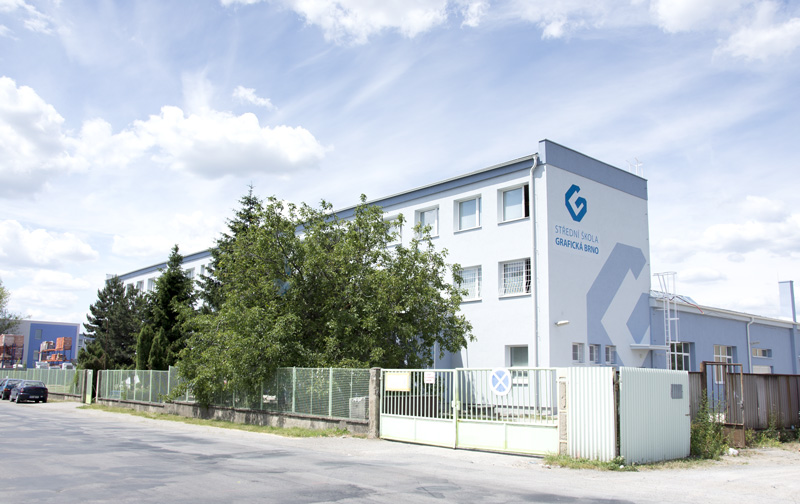 Obrázek č. 1: Budova SŠG na ulici ŠmahovaVyučování probíhá jak formou teoretické výuky ve školní budově na Kudelově ulici, č.p. 6 v centru Brna, tak formou praktických cvičení a odborného výcviku ve školním areálu na ulici Šmahova, č.p. 110 ve Slatině. Zde žáci pracují v plně počítačově i technicky vybavených prostorách a učí se obsluhovat různé polygrafické stroje. (1)Seznam použité literatury:1 	www.ssgbrno.cz3BPředmětTPSOV (10 kreditů)TDZTOV (10 kreditů)